АДМИНИСТРАЦИЯ  МУНИЦИПАЛЬНОГО  ОБРАЗОВАНИЯ«МОНАСТЫРЩИНСКИЙ РАЙОН» СМОЛЕНСКОЙ ОБЛАСТИп о С т а н о в л Е Н И еОб утверждении Положения о порядкесообщения муниципальными служащими  Администрации муниципального образования «Монастырщинский район»Смоленской области  о возникновении личной заинтересованности при исполнении должностных обязанностей, которая приводит или может привести к конфликту интересов В соответствии с Федеральным законом от 25.12.2008 № 27Э-ФЗ «О противодействии коррупции». Указом Президента Российской Федерации от 22Л 2.2015 № 650 «О порядке сообщения лицами, замещающими отдельные государственные должности Российской Федерации, должности федеральной государственной службы, и иными лицами о возникновении личной заинтересованности при исполнении должностных обязанностей, которая приводит или может привести к конфликту интересов, и о внесении изменений в некоторые акты Президента Российской Федерации», руководствуясь Уставом муниципального образования «Монастырщинский район» Смоленской области, Администрация муниципального образования «Монастырщинский район» район» Смоленской области п о с т а н о в л я е т: 1.Утвердить прилагаемое Положение о порядке сообщения муниципальными служащими Администрации муниципального образования «Монастырщинский район» Смоленской области о возникновении личной заинтересованности при исполнении должностных обязанностей, которая приводит или может привести к конфликту интересов.2. Разместить Порядок в информационно-телекоммуникационной сети Интернет на официальном сайте Администрации муниципального образования «Монастырщинский район» Смоленской области.3. Контроль за выполнением настоящего постановления оставляю за собой.И.п. Главы Администрации муниципального образования«Монастырщинский район»Смоленской области                                                                         А.С. БарановскийУТВЕРЖДЕНпостановлением Администрациимуниципального образования             «Монастырщинский район»Смоленской области	от _____________ № ______	 ПОЛОЖЕНИЕо порядке сообщения муниципальными служащими Администрации муниципального образования «Монастырщинский район» Смоленской области о возникновении личной заинтересованности при исполнении должностных обязанностей, которая приводит или может привести к конфликту интересовНастоящим Положением определяется порядок сообщения муниципальными служащими Администрации муниципального образования «Монастырщинский район» Смоленской области (далее - муниципальные служащие) о возникновении личной заинтересованности при исполнении должностных обязанностей, которая приводит или может привести к конфликту интересов.Муниципальные служащие обязаны в соответствии с законодательством Российской Федерации о противодействии коррупции сообщать о возникновении личной заинтересованности при исполнении должностных обязанностей, которая приводит или может привести к конфликту интересов, а также принимать меры по предотвращению или урегулированию конфликта интересов. Сообщение оформляется на имя Главы Администрации муниципального образования «Монастырщинский район» Смоленской области в письменной форме в виде уведомления о возникновении личной заинтересованности при исполнении должностных обязанностей, которая приводит или может привести к конфликту интересов (далее - уведомление), по форме согласно приложению.Уведомление поступает в комиссию по соблюдению требований к служебному поведению муниципальных служащих и урегулированию конфликта интересов (далее - комиссия ) для предварительного рассмотрения.В ходе предварительного рассмотрения уведомлений члены комиссии имеют право получать в установленном порядке от лица, направившего уведомление, пояснения по изложенным в нем обстоятельствам и направлять в установленном порядке запросы в федеральные органы государственной власти, органы государственной власти субъектов Российской Федерации, иные государственные органы, органы местного самоуправления и заинтересованные организации.По результатам предварительного рассмотрения поступивших уведомлений комиссией подготавливается протокол заседания комиссии, содержащий мотивированные рекомендации для принятия решения Главой Администрации муниципального образования «Монастырщинский район» Смоленской области.Уведомления, протоколы заседаний и другие материалы, полученные в ходе предварительного рассмотрения уведомлений, представляются комиссией Главе Администрации муниципального образования «Монастырщинский район» Смоленской области в течение десяти дней со дня поступления уведомлений в комиссию. В случае направления запросов, указанных в пункте 4 настоящего Положения, уведомления, протоколы заседаний и другие материалы представляются Главе Администрации муниципального образования «Монастырщинский район» Смоленской области в течение 45 дней со дня поступления уведомлений в комиссию. Указанный срок может быть продлен, но не более чем на 30 дней.Главой Администрации муниципального образования «Монастырщинский район» Смоленской области по результатам рассмотрения уведомлений принимается одно из следующих решений:а)	признать, что при исполнении должностных обязанностей лицом, направившим уведомление, конфликт интересов отсутствует;б)	признать, что при исполнении должностных обязанностей лицом, направившим уведомление, личная заинтересованность приводит или может привести к конфликту интересов;в)	признать, что лицом, направившим уведомление, не соблюдались требования об урегулировании конфликта интересов.Решение Главы Администрации муниципального образования «Монастырщинский район» Смоленской области реализуется в соответствии с нормами, закрепленными правовым актом Администрации муниципального образования «Монастырщинский район» Смоленской области о соблюдении требований к служебному поведению муниципальных служащих и урегулированию конфликта интересов.                                                              ПриложениеГлаве Администрации муниципального образования «Монастырщинский район» Смоленской области ____________________________________ УВЕДОМЛЕНИЕо возникновении личной заинтересованности при исполнении должностных обязанностей, которая приводит или может привести к конфликту интересовСообщаю о возникновении у меня личной заинтересованности при исполнении должностных обязанностей, которая приводит или может привести к конфликту интересов (нужное подчеркнуть).Обстоятельства, являющиеся основанием возникновения личной заинтересованности:_________________________________________________________________________________________________________________________Должностные обязанности, на исполнение которых влияет или может повлиять личная заинтересованность: 	_________________________________________________________________________________________________________Предлагаемые меры по предотвращению или урегулированию конфликта интересов: 			Намереваюсь (не намереваюсь) лично присутствовать на заседании комиссии по соблюдению требований к служебному поведению муниципальных служащих и урегулированию конфликта интересов при рассмотрении настоящего уведомления (нужное подчеркнуть).«			 20	года				                                                     ( подпись лица)	(расшифровка подписи)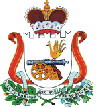 